О внесении изменения в распоряжение администрации Моргаушского района Чувашской Республики от 27.12.2018 № 654 «Об утверждении плана проведения экспертизы нормативно – правовых актов администрации Моргаушского района Чувашской Республики, затрагивающих вопросы осуществления   предпринимательской и инвестиционной деятельности, на 2019 год»          В соответствии с постановлением администрации Моргаушского района Чувашской Республики от 22.08.2016г. № 407 «Об утверждении Порядка проведения оценки регулирующего воздействия проектов муниципальных нормативных правовых актов администрации Моргаушского района Чувашской Республики и порядка проведения экспертизы нормативных правовых актов администрации Моргаушского района Чувашской Республики, затрагивающих вопросы осуществления предпринимательской и инвестиционной деятельности»:Внести в распоряжение администрации Моргаушского района Чувашской Республики от 27.12.2018 № 654 «Об утверждении плана проведения экспертизы нормативно – правовых актов администрации Моргаушского района Чувашской Республики, затрагивающих вопросы осуществления предпринимательской и инвестиционной деятельности, на 2019 год» (далее – распоряжение) следующее изменение:«План проведения экспертизы нормативно – правовых актов администрации Моргаушского района Чувашской Республики, затрагивающих вопросы осуществления предпринимательской и инвестиционной деятельности, на 2019 год» (далее – План) изложить в редакции согласно Приложению №1 к настоящему распоряжению.           3.  Настоящее распоряжение разместить на официальном сайте администрации Моргаушского района Чувашской Республики.Глава администрации Моргаушского районаЧувашской Республики								Р.Н. ТимофеевИсп. Алдушина О.В.тел. 62-3-39Приложение №1 к распоряжению администрацииМоргаушского района Чувашской Республикиот 30.09.2019 г. № 543Утвержденраспоряжением администрации Моргаушского районаЧувашской Республикиот 27.12.2018г. № 654(Приложение №1)План проведения экспертизы нормативно – правовых актов администрации Моргаушского района Чувашской Республики, затрагивающих вопросы осуществления предпринимательской и инвестиционной деятельности, на 2019 годЧгваш Республики                 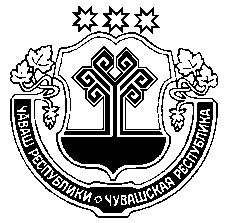    Муркаш районĕн 	             администрацийм                         ХУШУ                            30.09.2019г. № 543Муркаш яле                                                       Чувашская Республика Администрация Моргаушского района РАСПОРЯЖЕНИЕ30.09.2019г. № 543        с. Моргауши№№ п/пНаименование нормативного правового актаЗаявителиДата начала проведения экспертизыОтветственные исполнители1.Постановление администрации Моргаушского района Чувашской Республики от 16.10.2017 № 902 «Об утверждении Порядка осуществления муниципального жилищного контроля в Моргаушском районе Чувашской Республики»Администрация Моргаушского района Чувашской РеспубликиФевральОтдел капитального строительства и развития общественной инфраструктуры2.Постановление администрации Моргаушского района Чувашской Республики от 10.07.2015 № 726 «О Порядке формирования, ведения и обязательного опубликования перечней муниципального имущества Моргаушского района Чувашской Республики, предназначенного для оказания имущественной поддержки субъектам малого и среднего предпринимательства»Администрация Моргаушского района Чувашской РеспубликиАпрельОтдел имущественных и земельных отношений3.Постановление администрации Моргаушского района Чувашской Республики от 02.02.2015 № 105 «Об утверждении Порядка определения объема и условия предоставления субсидий из районного бюджета Моргаушского района Чувашской Республики муниципальным бюджетным и автономным учреждениям Моргаушского района Чувашской Республики на цели, не связанные с оказанием ими в соответствии с муниципальным заданием муниципальных услуг (выполнением работ)»Администрация Моргаушского района Чувашской РеспубликиСентябрьФинансовый отдел 4.Постановление администрации Моргаушского района Чувашской Республики от 21.09.2017 № 857 «Об утверждении Порядка осуществления муниципального контроля в области использования и охраны особо охраняемых природных территорий местного значения в Моргаушском районе Чувашской Республики»Администрация Моргаушского района Чувашской РеспубликиОктябрьОтдел экономики и развития АПК5.Постановление администрации Моргаушского района Чувашской Республики от 14.12.2017 № 1099 «Об утверждении Перечня муниципального имущества Моргаушского района Чувашской Республики для предоставления его во владение и (или) в пользование на долгосрочной основе (в том числе по льготным ставкам арендной платы) субъектам малого и среднего предпринимательства и организациям, образующим инфраструктуру поддержки субъектам малого и среднего предпринимательства»Администрация Моргаушского района Чувашской РеспубликиОктябрьОтдел имущественных и земельных отношений6.Постановление администрации Моргаушского района Чувашской Республики от 31.01.2017 № 69 «О реализации инициативного бюджетирования в Моргаушском районе Чувашской Республики»Администрация Моргаушского района Чувашской РеспубликиОктябрьФинансовый отдел7.Постановление администрации Моргаушского района Чувашской Республики от 20.02.2018 № 124 «Об утверждении схемы размещения нестационарных торговых объектов на территории Моргаушского района Чувашской Республики» (в ред. от 19.04.2018 № 337, 21.06.2018 № 615, 15.11.2018 №1315, 24.01.2019 №33, 17.05.2019 №448, 23.07.2019 №713)Администрация Моргаушского района Чувашской РеспубликиОктябрьОтдел экономики и развития АПК8.Постановление администрации Моргаушского района Чувашской Республики от 05.02.2019 № 80 «Об утверждении Порядка осуществления финансовым отделом администрации Моргаушского района Чувашской Республики контроля за соблюдением Федерального закона «О контрактной системе в сфере закупок товаров, работ, услуг для обеспечения государственных и муниципальных нужд»Администрация Моргаушского района Чувашской РеспубликиНоябрьФинансовый отдел9.Постановление администрации Моргаушского района Чувашской Республики от 13.02.2019 № 105 «Об утверждении Порядка организации и осуществления муниципального контроля за сохранностью автомобильных дорог местного значения вне границ населенных пунктов в границах Моргаушского района Чувашской Республики»Администрация Моргаушского района Чувашской РеспубликиНоябрьОтдел капитального строительства и развития общественной инфраструктуры